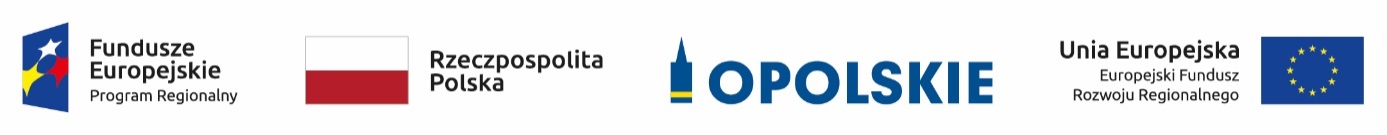 Projekt pn.: Ochrona in situ w zabytkowym założeniu parkowym oraz przeprowadzenie inwentaryzacji dendrologicznej na obszarze gminy Pokój i działania informacyjno-edukacyjne. Umowa o dofinansowanie nr  RPOP.05.01.00-16-0025/17-00Załącznik nr 5ZP.271.10.2022Doświadczenie Wykonawcy(składane na wezwanie Zamawiającego)Nazwa Wykonawcy ............................................................................................................................W związku z ubieganiem się o udzielenie zamówienia publicznego pn.: Zaprojektowanie, wykonanie i utrzymanie aplikacji mobilnej na telefon „Bioróżnorodność Gmin Lasowice Wielkie i Pokój, oświadczamy, że w okresie ostatnich trzech lat przed terminem składania ofert, a jeżeli okres prowadzenia działalności jest krótszy - w tym okresie, zrealizowaliśmy niżej wymienione usługi:OŚWIADCZENIE DOTYCZĄCE PODANYCH INFORMACJI:Oświadczam, że wszystkie informacje podane w powyższym oświadczeniu są aktualne i zgodne 
z prawdą oraz zostały przedstawione z pełną świadomością konsekwencji wprowadzenia zamawiającego w błąd przy przedstawianiu informacji.Lp.PrzedmiotzamówieniaWartość zamówieniaDaty wykonania(podać okres w latach od ... do...)Miejsce wykonaniazamówieniaPodmiot, na rzecz którego wykonano zamówienie12…